Figure 1: Participant Selection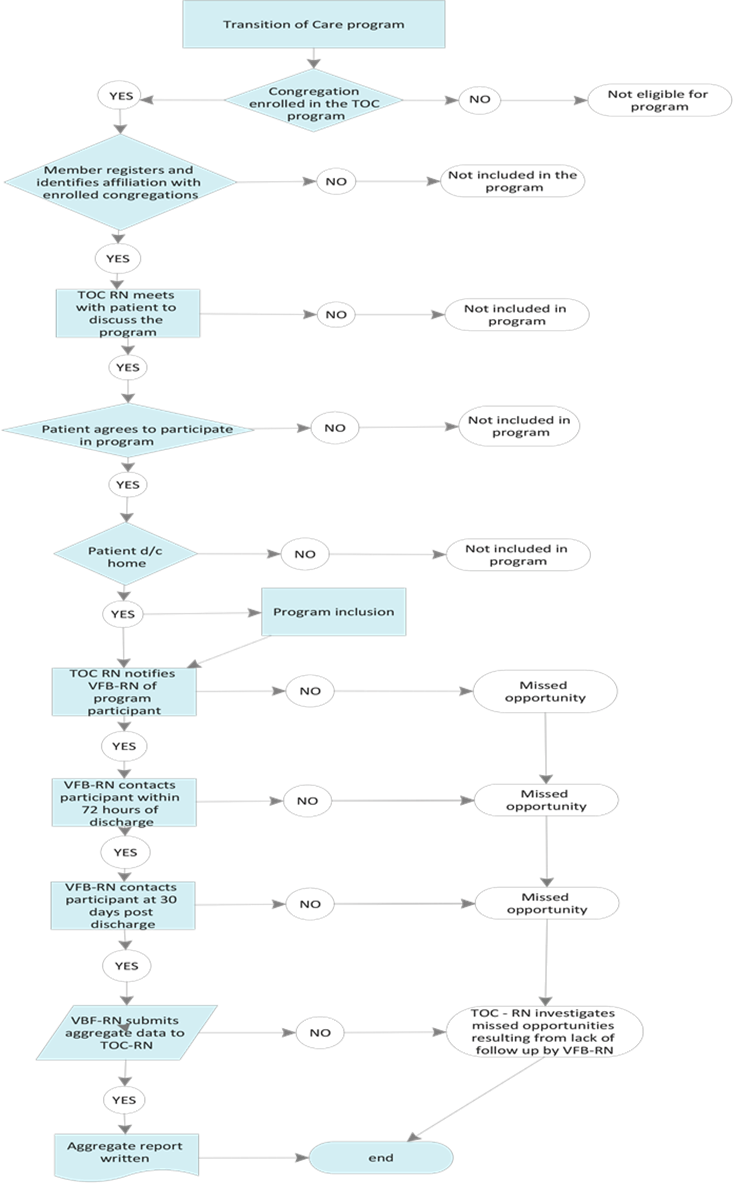 